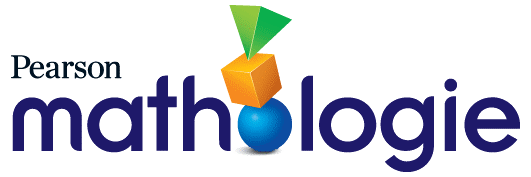 Corrélations de Mathologie 3 (Le nombre) – NunavutCorrélations de Mathologie 3 (Les régularités et les relations : les régularités) – NunavutCorrélations de Mathologie 3 (Les régularités et les relations : les variables et les équations) – NunavutCorrélations de Mathologie 3 (La forme et l’espace : la mesure) – NunavutCorrélations de Mathologie 3 (La forme et l’espace : les objets à 3D et les figures à 2D) – NunavutCorrélations de Mathologie 3 (La statistique et la probabilité : l’analyse de données) – NunavutRésultats d’apprentissageMathologie.ca 3e annéePetits livrets de MathologieLa Progression des apprentissages en mathématiques de M à 3e de Pearson CanadaRésultat d’apprentissage généralDévelopper le sens du nombre.Résultat d’apprentissage généralDévelopper le sens du nombre.Résultat d’apprentissage généralDévelopper le sens du nombre.Résultat d’apprentissage généralDévelopper le sens du nombre.Résultats d’apprentissage spécifiques1. Énoncer la suite des nombres de 0 à 
1 000 par ordre croissant et décroissant en comptant :• par sauts de 5, 10, 100, à partir de n’importe quel nombre;• par sauts de 3, à partir de multiples de 3;• par sauts de 4, à partir de multiples de 4;• par sauts de 25, à partir de multiples de 25.Unité 1 : Compter3 : Compter par bonds de l’avant et à rebours Unité 7 : La littératie financière34 : Estimer et compter des montants d’argentUne robe pour Calla 
Un jardin pour tous 
Au camp sportif
Les maths, ça me fait sourire !
Les nombres, ça fonctionne comme ça !
Où est Max ?Étayage :Les façons de compterUne journée spéciale au parcLa boulangerie d’ArrayLa tirelireIdée principale : Les nombres nous disentcombien il y a d’éléments.
Appliquer les principes du dénombrement - Compter par bonds avec aisance par facteurs de 10 (p. ex. : 2, 5, 10) et par multiples de 10 à partir de n’importe quel nombre donné.- Compter par bonds avec aisance par facteurs de 100 (p. ex. : 20, 25, 50) et par multiples de 100 à partir de n’importe quel nombre donné.Idée principale : Les quantités et les nombres peuvent être regroupés par unités ou séparés en unités.Regrouper des quantités et comparer les unités à l’entier- Reconnaitre les régularités numériques dans des unités répétées (p. ex. : en comptant par 2, 5, 10).2. Représenter et décrire les nombres jusqu’à 1 000, de façon concrète, imagée et symbolique.Unité 1 : Compter1 : Des nombres autour de nous2 : Compter à 1 0004 : Compter ApprofondissementUnité 2 : Les liens entre les nombres6 : Composer et décomposer des quantitésUnité 3 : La valeur de position9 : Former des nombresUne fête avec les voisins
Les maths, ça me fait sourire !
Les nombres, ça fonctionne comme ça !
Où est Max ?
Des voyages fantastiquesÉtayage : Qu’est-ce que tu préfères ?Les façons de compterUne journée spéciale au parcRetour à Batoche Une classe pleine de projets La tirelireIdée principale : Les nombres nous disentcombien il y a d’éléments.
Appliquer les principes du dénombrement - Utiliser la régularité des nombres pourchanger de centaine en comptant de l’avant et à rebours (p. ex. : 399, 400, 401).Reconnaître et écrire les chiffres- Nommer, écrire et jumeler les nombres à 3 chiffres aux quantités.Idée principale : Les nombres sont reliés de plusieurs façons.
Décomposer des tous en parties et composer des tous avec leurs parties - Composer des nombres à 2 chiffres avec des parties (p. ex. : 14 et 14 font 28), et décomposer des nombres à 2 chiffres en parties (p. ex. : 28, c’est 20 et 8).Idée principale : Les quantités et les nombres peuvent être regroupés par unités ou séparés en unités.
Regrouper des quantités en unités, en dizaines et en centaines (concepts de la valeur de position)
- Écrire, lire, composer et décomposer des nombres à 3 chiffres en centaines, dizaines et en unités.3. Comparer et ordonner des nombres jusqu’à 1 000.Unité 2 : Les liens entre les nombres7 : Comparer et ordonner des quantités8 : Les liens entre les nombres ApprofondissementUnité 3 : La valeur de position9 : Former des nombres10 : Représenter des nombres de différentes façonsUne fête avec les voisins
Au camp sportif
Un jardin pour tous
Les maths, ça me fait sourire !
Où est Max ?
Des voyages fantastiquesÉtayage :Qu’est-ce que tu préfères ?Les façons de compterUne journée spéciale au parcRetour à Batoche Une classe pleine de projets La tirelire Idée principale : Les nombres sont reliés de plusieurs façons.
Comparer et ordonner des quantités (multitude ou magnitude)- Ordonner 3 quantités ou plus en utilisant des Unités et/ou des nombres en chiffres.Idée principale : Les quantités et les nombres peuvent être regroupés par unités ou séparés en unités.
Regrouper des quantités en unités, en dizaines et en centaines (concepts de la valeur de position)
- Écrire, lire, composer et décomposer des nombres à 3 chiffres en centaines, dizaines et en unités.4. Estimer des quantités inférieures à 
1 000 en utilisant des référents.Unité 2 : Les liens entre les nombres5 : Estimer des quantitésLes maths, ça me fait sourire !
Une fête avec les voisins
Au camp sportif
Un jardin pour tous
Où est Max ?
Des voyages fantastiquesÉtayage :Qu’est-ce que tu préfères ?Les façons de compterUne journée spéciale au parcRetour à Batoche Une classe pleine de projets La tirelire Idée principale : Les nombres sont reliés de plusieurs façons.
Estimer des quantités et des nombres- Utiliser des références pertinentes(p. ex. : multiples de 10) pour comparer et estimer des quantités.
- Estimer de grandes quantités à partir de stratégies visuelles (p. ex. : rangées).5. Illustrer la signification de la valeur de position pour les numéraux jusqu’à 1 000, de façon concrète et imagée.Unité 3 : La valeur de position9 : Former des nombres10 : Représenter des nombres de différentes façons11 : Quel est le nombre ?13 : La valeur de position ApprofondissementUne fête avec les voisins
Les maths, ça me fait sourire !
Les nombres, ça fonctionne comme ça !
Où est Max ?Étayage : Retour à BatocheUne classe pleine de projetsLa tirelireQu’est-ce que tu préfères ?La grande course de traîneaux à chiensIdée principale : Les nombres sont reliés de plusieurs façons.Comparer et ordonner des quantités (multitude ou magnitude)- Ordonner 3 quantités ou plus en utilisant des Unités et/ou des nombres en chiffres.Idée principale : Les quantités et les nombres peuvent être regroupés par unités ou séparés en unités.
Regrouper des quantités en unités, en dizaines et en centaines (concepts de la valeur de position)
- Écrire, lire, composer et décomposer des nombres à 3 chiffres en centaines, dizaines et en unités. 6. Décrire et appliquer des stratégies de calcul mental pour additionner deux numéraux à deux chiffres.Unité 5 : L’addition et la soustraction22 : Utiliser le calcul mental pour additionner et soustraireUne robe pour Calla
Une fête avec les voisins
Au camp sportif
Un jardin pour tous
Les maths, ça me fait sourire !Idée principale : Les quantités et les nombres peuvent être additionnés et soustraits pour déterminer combien il y a d’éléments.
Développer la signification conceptuelle de l’addition et de la soustraction- Réaliser que l’addition et la soustraction sont des opérations inverses.
Développer une aisance avec des calculs en addition et en soustraction
- Développer des stratégies mentales et desalgorithmes efficaces pour résoudre deséquations comprenant des nombresà plusieurs chiffres.
Idée principale : On peut utiliser des symboles et des expressions pour représenter des relations mathématiques.
Comprendre l’égalité et l’inégalité à partir des propriétés générales des nombres et des opérations
- Décomposer et recombiner les nombres d’une équation pour la rendre plus facile à résoudre (p. ex. : 8 + 5 = 3 + 5 + 5).7. Décrire et appliquer des stratégies de calcul mental pour soustraire deux numéraux à deux chiffres.Unité 5 : L’addition et la soustraction22 : Utiliser le calcul mental pour additionner et soustraireUne fête avec les voisins 
Au camp sportif
Un jardin pour tous
Les maths, ça me fait sourire !Idée principale : Les quantités et les nombres peuvent être additionnés et soustraits pour déterminer combien il y a d’éléments.
Développer la signification conceptuelle de l’addition et de la soustraction- Réaliser que l’addition et la soustraction sont des opérations inverses.
Développer une aisance avec des calculs en addition et en soustraction
- Développer des stratégies mentales et desalgorithmes efficaces pour résoudre deséquations comprenant des nombresà plusieurs chiffres.
Idée principale : On peut utiliser des symboles et des expressions pour représenter des relations mathématiques.
Comprendre l’égalité et l’inégalité à partir des propriétés générales des nombres et des opérations
- Décomposer et recombiner les nombres d’une équation pour la rendre plus facile à résoudre (p. ex. : 8 + 5 = 3 + 5 + 5).8. Appliquer des stratégies d’estimation pour prédire des sommes et des différences de deux numéraux à deuxchiffres dans un contexte de résolution de problèmes.Unité 5 : L’addition et la soustraction20 : Estimer des sommes et des différencesLes maths, ça me fait sourire !
Une robe pour Calla
Une fête avec les voisins
Au camp sportif
Un jardin pour tousIdée principale : Les quantités et les nombres peuvent être additionnés et soustraits pour déterminer combien il y a d’éléments.
Développer la signification conceptuelle de l’addition et de la soustraction- Modéliser et symboliser des types deproblèmes d’addition et de soustraction(p. ex. : joindre, séparer, partie-partie-tout et comparer).
Développer une aisance avec des calculs en addition et en soustraction
- Estimer la somme et la différence de nombres à plusieurs chiffres.9. Démontrer une compréhension de l’addition de nombres dont les solutions peuvent atteindre 1 000 et dela soustraction correspondante (se limitant à des numéraux à 1, 2 ou 3 chiffres) de façon concrète, imagée ousymbolique en :• utilisant des stratégies personnelles pour additionner et soustraire des nombres, avec et sans l’aide de matérielde manipulation;• créant et en résolvant des problèmes contextualisés d’addition et de soustraction.Unité 5 : L’addition et la soustraction19 : Modéliser l’addition et la soustraction24 : Créer et résoudre des problèmes25 : Créer et résoudre des problèmes avec de plus grands nombres 26 : L’addition et la soustraction ApprofondissementUnité 7 : La littératie financière36 : Faire des achats et rendre la monnaieUne robe pour Calla
Une fête avec les voisins
Au camp sportif
Un jardin pour tous
Les maths, ça me fait sourire !
Les nombres, ça fonctionne comme ça !
Où est Max ?Étayage :La boulangerie d’ArrayOn joue aux billes… Une classe pleine de projetsLa tirelireLa grande course de traîneaux à chiensIdée principale : Les quantités et les nombres peuvent être regroupés par unités ou séparés en unités.
Regrouper des quantités en unités, en dizaines et en centaines (concepts de la valeur de position)
- Écrire, lire, composer et décomposer des nombres à 3 chiffres en centaines, dizaines et en unités.  
Idée principale : Les quantités et les nombres peuvent être additionnés et soustraits pour déterminer combien il y a d’éléments.
Développer la signification conceptuelle de l’addition et de la soustraction
- Modéliser et symboliser des types deproblèmes d’addition et de soustraction (p. ex. : joindre, séparer, partie-partie-tout et comparer).
- Réaliser que l’addition et la soustraction sont des opérations inverses.
- Utiliser les propriétés de l’addition et de la soustraction pour résoudre des problèmes (p. ex. : additionner ou soustraire 0, la commutativité de l’addition).
Développer une aisance avec des calculs en addition et en soustraction
- Développer des stratégies mentales et desalgorithmes efficaces pour résoudre deséquations comprenant des nombres à plusieurs chiffres.
- Estimer la somme et la différence de nombres à plusieurs chiffres.
- Reconnaître avec facilité les compléments de 100 (p. ex. : 64 + 36 ; 73 + 27).10. Appliquer des stratégies de calcul mental et des propriétés du nombre pour comprendre et se rappeler les faitsd’addition jusqu’à 18 et les faits de soustraction correspondants.Comprendre, se rappeler et appliquer les faits d’addition jusqu’à 9 + 9 inclusivement et les faits de soustraction correspondants.Unité 5 : L’addition et la soustraction23 : Maîtriser des faits d’addition et de soustractionUne robe pour Calla
Une fête avec les voisins
Au camp sportif
Un jardin pour tous
Les maths, ça me fait sourire !Étayage :La boulangerie d’ArrayOn joue aux billes…Une classe pleine de projets La tirelireLa grande course de traîneaux à chiensLa banique de KokumIdée principale : : Les quantités et les nombres peuvent être additionnés et soustraits pour déterminer combien il y a d’éléments.
Développer la signification conceptuelle de l’addition et de la soustraction- Utiliser les propriétés de l’addition et de la soustraction pour résoudre des problèmes (p. ex. : additionner ou soustraire 0, la commutativité de l’addition).
Développer une aisance avec des calculs en addition et en soustraction
- Additionner et soustraire avec aisance des quantités jusqu’a 20.11. Démontrer une compréhension de la multiplication jusqu’à 5 × 5 en :• représentant et en expliquant des multiplications à l’aide de groupes égaux ainsi que de matrices;• créant des problèmes comportant des multiplications et en les résolvant;• modélisant des multiplications, de façon concrète et imagée, et en notant symboliquement le processus;• établissant un lien entre la multiplication et des additions répétées;• établissant un lien entre la multiplication et la division. Comprendre et se rappeler les faits de multiplication jusqu’à 5 × 5.Unité 6 : La multiplication et la division27 : Explorer la multiplication29 : Relier la multiplication et la division30 : Les propriétés de la multiplication
31 : Formuler et résoudre des problèmes32 : Développer l’aisance : La salle de jeux33 : La multiplication et la division ApprofondissementUne robe pour Calla
Au camp sportif
Un jardin pour tousIdée principale : Les quantités et les nombres peuvent être multipliés (en regroupant les unités) et divisés (en les séparant par unités) pour déterminer combien il y a d’éléments.
Développer la signification conceptuelle de la multiplication et de la division
- Modéliser et symboliser des problèmes demultiplication de chiffres simples concernantdes groupes ou des mesures égales (c-à-d., bonds égaux sur une droite numérique), et les relier à l’addition.
- Utiliser les propriétés de la multiplication et de la division pour résoudre des problèmes (p. ex. : multiplier ou diviser par 1, la commutativité de la multiplication).
- Modéliser et symboliser des problèmes de division de partages et de regroupementségaux, et les relier à la soustraction.12. Démontrer une compréhension de la division (se limitant aux faits de multiplication correspondants jusqu’à 5 × 5) en :• représentant et en expliquant la division à l’aide de partages en parties égales et de regroupements égaux;• créant et en résolvant des problèmes contextualisés qui comportent des partages en parties égales et desregroupements égaux;• modélisant des partages et des regroupements égaux, de façon concrète et imagée, et en notant symboliquement les processus;• établissant un lien entre la division et la soustraction répétée;• établissant un lien entre la multiplication et la division.Comprendre et se rappeler les faits de division correspondant aux faits de multiplication jusqu’à 5 × 5.Unité 6 : La multiplication et la division28 : Explorer la division29 : Relier la multiplication et la division31 : Formuler et résoudre des problèmes32 : Développer l’aisance : La salle de jeux33 : La multiplication et la division ApprofondissementUne robe pour Calla
Au camp sportif
Un jardin pour tousIdée principale : Les quantités et les nombres peuvent être multipliés (en regroupant les unités) et divisés (en les séparant par unités) pour déterminer combien il y a d’éléments.Développer la signification conceptuelle de la multiplication et de la division
- Modéliser et symboliser des problèmes demultiplication de chiffres simples concernantdes groupes ou des mesures égales (c.-à-d.,bonds égaux sur une droite numérique), et les relier à l’addition.
- Utiliser les propriétés de la multiplication et de la division pour résoudre des problèmes (p. ex. : multiplier ou diviser par 1, la commutativité de la multiplication).
- Modéliser et symboliser des problèmes de division de partages et de regroupementségaux, et les relier à la soustraction.13. Démontrer une compréhension des fractions en :• expliquant qu’une fraction représente une partie d’un tout;• décrivant des situations dans lesquelles on utilise des fractions;• comparant des fractions d’un même tout ayant un dénominateur commun.Unité 4 : Les fractions14 : Explorer des parties égales15 : Comparer des fractions 116 : Comparer des fractions 218 : Les fractions ApprofondissementC’est l’heure du hockeyIdée principale : Les quantités et les nombres peuvent être regroupés par unités ou séparés en unités.
Séparer des quantités pour former des fractions
- Séparer les entiers en parties de taille égale pour créer des parts équitables et des Unités égaux.
- Séparer des entiers (p. ex. : intervalles,Unités) en parties égales et nommerles fractions unitaires.
- Relier la taille des parties au nombre departies égales pour former un tout (p. ex. :les parties d’un tout séparé en 2 morceauxégaux sont plus grandes que s’il était séparéen 3 morceaux égaux).
- Comparer des fractions unitaires pour en déterminer la taille relative.
- Compter par fractions unitaires (p. ex. : compter par  :  ,  ,  ).
- Utiliser les symboles des fractions pournommer des quantités fractionnelles.
- Comparer des fractions connexes (p. ex. : le même numérateur, le même dénominateur,des fractions unitaires, des fractionsfamilières) pour déterminer plus, moins ou égal.Résultats d’apprentissageMathologie.ca 3e annéePetits livrets de MathologieLa Progression des apprentissages en mathématiques de M à 3e de Pearson CanadaRésultat d’apprentissage généralDécrire le monde et résoudre des problèmes à l’aide des régularités.Résultat d’apprentissage généralDécrire le monde et résoudre des problèmes à l’aide des régularités.Résultat d’apprentissage généralDécrire le monde et résoudre des problèmes à l’aide des régularités.Résultat d’apprentissage généralDécrire le monde et résoudre des problèmes à l’aide des régularités.Résultats d’apprentissage spécifiques1. Démontrer une compréhension des régularités croissantes en :• décrivant;• prolongeant;• comparant;• créant;des régularités numériques (nombres jusqu’à 1 000) et non numériques à l’aide de matériel de manipulation,de diagrammes, de sons et d’actions.La modélisation et l’algèbre, Unité 1 : Les régularités croissantes et décroissantes
1 : Décrire et prolonger des régularités2 : Représenter des régularités
3 : Créer des régularités
4 : Repérer des erreurs et des termes manquants
5: Résoudre des problèmes7 : Les régularités croissantes et décroissantes : ApprofondissementLes chefs-d’œuvre de Namir Étayage :
La meilleure surprise

Idée principale : On peut décrire des régularités de façon mathématique.Représenter et généraliser des régularités qui se prolongent ou se rétractent- Identifier et prolonger des régularités non numériques croissantes / décroissantes (p. ex. : saute-tape ; saute-tape-tape ; saute-tape-tape-tape, etc.).
- Identifier et prolonger des régularités numériques familières et faire des liens avec l’addition (p. ex. : compter par 2, 5, 10).- Identifier, reproduire et prolonger des régularités croissantes / décroissantes de façons concrète, graphique et numériqueen utilisant l’addition ou la soustractionrépétée.
- Prolonger des régularités numériques eten découvrir les éléments manquants (p. ex. : 1, 3, 5, __, 9, …).
- Créer une régularité croissante / décroissante (concrète, graphique et/ou numérique) et en expliquer la règle derégularité.
- Généraliser et expliquer la règle pour les régularités arithmétiques, incluant le point de départ et le changement (p. ex. : pour 28, 32, 36, la règle est de débuter à28 et d’ajouter 4 à chaque fois).2. Démontrer une compréhension des régularités décroissantes en :• décrivant;• prolongeant;• comparant;• créant;des régularités numériques (nombres jusqu’à 1 000) et non numériques à l’aide de matériel de manipulation,de diagrammes, de sons et d’actions.La modélisation et l’algèbre, Unité 1 : Les régularités croissantes et décroissantes
1 : Décrire et prolonger des régularités2 : Représenter des régularités
3 : Créer des régularités
4 : Repérer des erreurs et des termes manquants
5: Résoudre des problèmes7 : Les régularités croissantes et décroissantes : ApprofondissementLes chefs-d’œuvre de NamirÉtayage :
La meilleure surpriseIdée principale : On peut décrire des régularités de façon mathématique.Représenter et généraliser des régularités qui se prolongent ou se rétractent- Identifier et prolonger des régularités non numériques croissantes / décroissantes (p. ex. : saute-tape ; saute-tape-tape ; saute-tape-tape-tape, etc.).
- Identifier et prolonger des régularitésnumériques familières et faire des liensavec l’addition (p. ex. : compter par 2, 5, 10).
- Identifier, reproduire et prolonger des régularités croissantes / décroissantesde façons concrète, graphique etnumérique en utilisant l’addition ou la soustraction répétée.
- Prolonger des régularités numériques eten découvrir les éléments manquants (p. ex. : 1, 3, 5, __, 9, …).
- Créer une régularité croissante / décroissante (concrète, graphique et/ou numérique) et en expliquer la règle derégularité.
- Généraliser et expliquer la règle pour les régularités arithmétiques, incluant le point de départ et le changement (p. ex. : pour 28, 32, 36, la règle est de débuter à28 et d’ajouter 4 à chaque fois).3. Trier des objets ou des nombres à partir d’un ou de plus qu’un attribut.La modélisation et l’algèbre, Unité 3 : Les régularités répétées
13 : Trier avec des attributsÉtayage :Les grands amis
Mare en danger !

Idée principale : On peut décrire des régularités de façon mathématique.Identifier, trier et classer mathématiquement les attributs et les régularités (p. ex. nombre de côtés, forme, taille)- Trier et classifier des objets avec plusieurs attributs (p. ex. : une figure rouge de grande taille, à 3 côtés).- Trier un Unité d’objets à partir de 2 attributs.Résultats d’apprentissageMathologie.ca 3e annéePetits livrets de MathologieLa Progression des apprentissages en mathématiques de M à 3e de Pearson CanadaRésultat d’apprentissage généralReprésenter des expressions algébriques de plusieurs façons.Résultat d’apprentissage généralReprésenter des expressions algébriques de plusieurs façons.Résultat d’apprentissage généralReprésenter des expressions algébriques de plusieurs façons.Résultat d’apprentissage généralReprésenter des expressions algébriques de plusieurs façons.Résultats d’apprentissage spécifiques4. Résoudre des équations d’addition et de soustraction à une étape dans lesquelles la valeur inconnue estreprésentée par un symbole.La modélisation et l’algèbre, Unité 2 : Les variables et les équations8 : Résoudre des équations de façon concrète
9 : Des stratégies pour résoudre des équations
11 : Créer des équations12 : Les variables et les équations : ApprofondissementUne semaine de défisIdée principale : On peut utiliser des symboles et des expressions pour représenter des relations mathématiques.Comprendre l’égalité et l’inégalité à partir des propriétés générales des nombres et des opérations 
- Examiner l’addition et la soustraction en tant qu’opérations inverses.- Explorer les propriétés de l’addition et de la soustraction (p. ex. : additionner ou soustraire 0, la commutativité de l’addition).Utiliser des symboles, des variables et des inconnues pour représenter des relations mathématiques
- Utiliser des caractères génériques (p. ex. : ) pour représenter des valeurs inconnues dans des équations. - Résoudre une inconnue dans une équation d’addition ou de soustractionsimple (p. ex. : n + 5 = 15).Résultats d’apprentissageMathologie.ca 3e annéePetits livrets de MathologieLa Progression des apprentissages en mathématiques de M à 3e de Pearson CanadaRésultat d’apprentissage généralRésoudre des problèmes à l’aide de mesures directes et indirectes.Résultat d’apprentissage généralRésoudre des problèmes à l’aide de mesures directes et indirectes.Résultat d’apprentissage généralRésoudre des problèmes à l’aide de mesures directes et indirectes.Résultat d’apprentissage généralRésoudre des problèmes à l’aide de mesures directes et indirectes.Résultats d’apprentissage spécifiques1. Établir le lien entre le passage du temps et des activités courantes en utilisant des unités de mesure nonstandards ou standards (minutes, heures, jours, semaines, mois et années).La mesure, Unité 2 : Le temps et la température8 : Mesurer le passage du tempsL’île aux chèvresIdée principale : Plusieurs objets ont des attributs que l’on peut mesurer et comparer.Comprendre des attributs qui peuvent être mesurés
- Explorer la mesure d’attributs visibles (p. ex. : longueur, capacite, aire) et d’attributs non visibles (p. ex. : masse, temps, température).
- Utiliser du langage pour décrire des attributs (p. ex. : long, grand, court, large, lourd).
Idée principale : On peut utiliser des unités pour mesurer et comparer des attributs.
Choisir et utiliser des unités de mesure conventionnelle pour estimer, mesurer et comparer
- Choisir et utiliser des unités standards appropriées pour estimer, mesurer et comparer la longueur, le périmètre, l’aire, la capacité,la masse et le temps.
- Utilise des objets familiers comme étalon pour estimer une autre mesure en unités standards (p. ex. : la poignée de porte est à 1 m du sol ; il fait 21 °C dans la pièce).2. Établir le lien entre le nombre de secondes et une minute, entre le nombre de minutes et une heure, et entre le nombre de jours et un mois dans un contexte de résolution de problèmes.La mesure, unité 2 : Le temps et la température9 : Les relations entre les unités de temps12 : Le temps et la température : ApprofondissementL’île aux chèvresIdée principale : Plusieurs objets ont des attributs que l’on peut mesurer et comparer.Comprendre des attributs qui peuvent être mesurés
- Explorer la mesure d’attributs visibles (p. ex. : longueur, capacite, aire) et d’attributs non visibles (p. ex. : masse, temps, température).
- Utiliser du langage pour décrire des attributs (p. ex. : long, grand, court, large, lourd).
Idée principale : On peut utiliser des unités pour mesurer et comparer des attributs.
Comprendre les relations entre les unités de mesure
- Comprendre la relation entre les unités de longueur (mm, cm, m), de masse (g, kg), de capacité (ml, L) et de temps (secondes, minutes, heures).3. Démontrer une compréhension de la mesure de longueur (cm et m) en :• choisissant des référents pour le centimètre et le mètre et en justifiant ce choix;• modélisant et en décrivant la relation entre le centimètre et le mètre;• estimant des longueurs à l’aide de référents;• mesurant et en notant des longueurs, des largeurs et des hauteurs.La mesure, unité 1 : La longueur et le périmètre1 : Estimer la longueur
2 : Faire le lien entre les centimètres et les mètres
3 : Mesurer la longueurL’île aux chèvresTes mesures à TOI !Étayage :Prêts pour l’école !
La découverte
Idée principale : Plusieurs objets ont des attributs que l’on peut mesurer et comparer.Comprendre des attributs qui peuvent être mesurés
- Approfondir sa compréhension de la longueur pour inclure d’autres mesures linéaires (p. ex. : hauteur, largeur, longueur autour).
Idée principale : On peut utiliser des unités pour mesurer et comparer des attributs.
Choisir et utiliser des unités de mesure conventionnelle pour estimer, mesurer et comparer
- Démontrer des façons d’estimer, de mesurer, de comparer et d’ordonner des objets selon leur longueur, leur périmètre, leur aire, leur capacité et leur masse à l’aide d’unités standards en : utilisant un objet intermédiaire de dimension connue, en utilisant plusieurs exemplaires d’une unité, en répétant une unité. 
- Choisir et utiliser des unités standards appropriées pour estimer, mesurer et comparer la longueur, le périmètre, l’aire, la capacité, la masse et le temps.
- Utilise des objets familiers comme étalon pour estimer une autre mesure en unités standards (p. ex. : la poignée de porte est à 1 m du sol ; il fait 21 °C dans la pièce).4. Démontrer une compréhension de la mesure de masse (g et kg) en :• choisissant des référents pour le gramme et le kilogramme et en justifiant ce choix;• modélisant et en décrivant la relation entre le gramme et le kilogramme;• estimant des masses à l’aide de référents;• mesurant et en notant des masses.La mesure, unité 3 : L’aire, la masse et la capacité15 : Mesurer la masse17 : L’aire, la masse et la capacité : ApprofondissementTes mesures à TOI !Idée principale : On peut utiliser des unités pour mesurer et comparer des attributs.
Choisir et utiliser des unités de mesure conventionnelle pour estimer, mesurer et comparer
- Utiliser des objets de taille standard pour mesurer (p. ex. : tige de 10 centicubes).
- Démontrer des façons d’estimer, de mesurer, de comparer et d’ordonner des objets selon leur longueur, leur périmètre, leur aire, leur capacité et leur masse a l’aide d’unités standards en utilisant un objet intermédiaire de dimension connue, en utilisant plusieurs exemplaires d’une unité, en répétant une unité.
- Choisir et utiliser des unités standards appropriées pour estimer, mesurer et comparer la longueur, le périmètre, l’aire, la capacité,la masse et le temps.
- Utilise des objets familiers comme étalon pour estimer une autre mesure en unités standards (p. ex. : la poignée de porte est à 1 m du sol ; il fait 21 °C dans la pièce).
Comprendre les relations entre les unités de mesure
- Comprendre que décomposer et réarranger un objet ne change pas la mesure de cet objet.
- Comprendre la relation entre les unités de longueur (mm, cm, m), de masse (g, kg), de capacité (ml, L) et de temps (secondes, minutes, heures).5. Démontrer une compréhension du périmètre de figures régulières et irrégulières en :• estimant le périmètre à l’aide de référents pour le centimètre ou le mètre;• mesurant et en notant le périmètre (cm et m);• construisant des figures de même périmètre (cm et m) pour montrer que des figures différentes peuvent avoirle même périmètre. La mesure, unité 1 : La longueur et le périmètre4 : Présentation du périmètre
5 : Mesurer le périmètre7 : La longueur et le périmètre : Approfondissement Le défi de l’enclos à lapinsÉtayage :La découverteIdée principale : Plusieurs objets ont des attributs que l’on peut mesurer et comparer.Comprendre des attributs qui peuvent être mesurés
- Comprendre la permanence de la longueur (p. ex. : une ficelle conserve sa longueur qu’elle soit droite ou recourbée), de la capacité (p. ex. : 2 contenants de forme différente peuvent contenir un même volume) et l’aire (p. ex. : 2 surfaces de forme différente peuvent avoir la même aire).
- Approfondir sa compréhension de la longueur pour inclure d’autres mesures linéaires (p. ex. : hauteur, largeur, longueur autour).
Idée principale : On peut utiliser des unités pour mesurer et comparer des attributs.
Choisir et utiliser des unités de mesure non conventionnelle pour estimer, mesurer et comparer
- Démontrer des façons d’estimer, de mesurer, de comparer et d’ordonner des objets selon leur longueur, leur aire, leur capacité et leur masse à l’aide d’unités non standards, en utilisant un objet intermédiaire, en utilisant plusieurs exemplaires d’une unité, en répétant une unité.
- Choisir et utiliser des unités non standards appropriées pour estimer, mesurer et comparer la longueur, l’aire, la capacite et la masse.
- Utiliser des unités non standards comme référence pour estimer la longueur (p. ex. : trombones), l’aire (p. ex. : tuiles carrées), la masse (p. ex. : cubes) et la capacité (p. ex. : tasses).Résultats d’apprentissageMathologie.ca 3e annéePetits livrets de MathologieLa Progression des apprentissages en mathématiques de M à 3e de Pearson CanadaRésultat d’apprentissage généralDécrire les propriétés d’objets à trois dimensions et de figures à deux dimensions, et analyser les relations qui existent entre elles.Résultat d’apprentissage généralDécrire les propriétés d’objets à trois dimensions et de figures à deux dimensions, et analyser les relations qui existent entre elles.Résultat d’apprentissage généralDécrire les propriétés d’objets à trois dimensions et de figures à deux dimensions, et analyser les relations qui existent entre elles.Résultat d’apprentissage généralDécrire les propriétés d’objets à trois dimensions et de figures à deux dimensions, et analyser les relations qui existent entre elles.Résultats d’apprentissage spécifiques 6. Décrire des objets à trois dimensions en se basant sur la forme de leurs faces ainsi que sur le nombre d’arêtes et de sommets.La géométrie, unité 2 : Les solides à 3D6: Étudier les propriétés géométriques des solides 10 : Les solides à 3D : ApprofondissementDes édifices magnifiquesÉtayage :J’adore les édifices !Idée principale : On peut observer et comparer les formes et les objets selon leurs attributs.
Examiner les attributs et les propriétés géométriques des formes en 2-D et des solides en 3-D- Analyser les attributs géométriques de formes en 2-D et de solides en 3-D (p. ex. : nombre de côtés / arêtes, faces, sommets).- Classifier et nommer des formes en 2-D et des solides en 3-D selon des attributs communs.
- Classifier et nommer des formes en 2-D et des solides en 3-D à partir de propriétés géométriques (p. ex. : un rectangle possède 4 angles droits).7. Trier des polygones réguliers et des polygones irréguliers en se basant sur le nombre de côtés, y compris des :• triangles;• quadrilatères;• pentagones;• hexagones;• octogones.La géométrie, unité 1 : Les figures à 2D1 : Trier des polygones
2 : Quelle est la règle de tri ?5 : Les figures à 2D : ApprofondissementLa galerie d’artDes édifices magnifiquesÉtayage : J’adore les édifices !
Partager nos histoiresIdée principale : On peut observer et comparer les formes et les objets selon leurs attributs.
Examiner les attributs et les propriétés géométriques des formes en 2-D et des solides en 3-D- Analyser les attributs géométriques de formes en 2-D et de solides en 3-D (p. ex. : nombre de côtés / arêtes, faces, sommets).
- Classifier et nommer des formes en 2-D et des solides en 3-D selon des attributs communs.
- Classifier et nommer des formes en 2-D et des solides en 3-D à partir de propriétés géométriques (p. ex. : un rectangle possède 4 angles droits).Résultats d’apprentissageMathologie.ca 3e annéePetits livrets de MathologieLa Progression des apprentissages en mathématiques de M à 3e de Pearson CanadaRésultat d’apprentissage généralRecueillir, présenter et analyser des données afin de résoudre des problèmes.Résultat d’apprentissage généralRecueillir, présenter et analyser des données afin de résoudre des problèmes.Résultat d’apprentissage généralRecueillir, présenter et analyser des données afin de résoudre des problèmes.Résultat d’apprentissage généralRecueillir, présenter et analyser des données afin de résoudre des problèmes.Résultats d’apprentissage spécifiques1. Recueillir des données primaires et les organiser en utilisant des :• marques de pointage;• représentations graphiques;• listes;pour répondre à des questions.Le traitement des données et la probabilité, unité 1 : Le traitement des données2 : Interpréter les tracés linéaires
3 : Recueillir des données
5 : Créer des tracés linéairesBienvenue au parc NatureÉtayage :Mare en danger !
Les grands amisIdée principale : Amasser et organiser des données nous aide à prédire et à interpréter des situations.Formuler des questions pour en apprendre au sujet des groupes, des Unités et des événements en recueillant des données pertinentes
- Formuler des questions qui peuvent être abordées en comptant des Unités (p. ex. : Combien d’entre nous viennent à l’école en autobus, en auto, à pied ?) et des questions qui peuvent être abordées par observation (p. ex. : Combien de gens utilisent ou non la traverse de piétons ?).
Recueillir des données et les organiser en catégories
- Recueillir des données en déterminant à l’avance (la plupart) des catégories(p. ex. : oui/non ; une liste de choix).
- Ordonner les catégories selon leur fréquence (p. ex. : à partir de la plus fréquente à la moins fréquente).
Représenter les données recueillies sous forme graphique
Créer des présentations un sur un (p. ex. : tracé linéaire, tracé pointillé, graphique à barres).Lire et interpréter l’affichage des données- Lire des échantillons de données et en interpréter l’information (p. ex. : ordonner par fréquence, comparer les fréquences, déterminer le nombre total de points de données).
- Décrire la forme des données de façon informelle (p. ex. : variété, écarts, manques, mode).
- Critiquer la pertinence de l’affichage choisi en fonction des données recueillies.2. Construire, étiqueter et interpréter des diagrammes à bandes pour résoudre des problèmes.Le traitement des données et la probabilité, unité 1 : Le traitement des données1 : Interpréter des diagrammes à bandes
4: Créer des diagrammes à bandes6 : Le traitement des données : ApprofondissementBienvenue au parc NatureÉtayage :Mare en danger !
Les grands amisIdée principale : Amasser et organiser des données nous aide à prédire et à interpréter des situations.
Représenter les données recueillies sous forme graphique
- Créer des présentations un sur un (p. ex. : tracé linéaire, tracé pointillé, graphique à barres).Lire et interpréter l’affichage des données- Lire des échantillons de données et en interpréter l’information (p. ex. : ordonner par fréquence, comparer les fréquences, déterminer le nombre total de points de données).
- Décrire la forme des données de façon informelle (p. ex. : variété, écarts, manques, mode).
- Critiquer la pertinence de l’affichage choisi en fonction des données recueillies.